栗林公園ボランティアガイド募集！☆全国から公園を訪れる方々に、一期一会のおもてなしボランティアガイドをしていただける方を募集します。● 応募資格①　月2日以上ガイド活動ができる方。②　土・日・祝日及び予約手配のあった日は、できる限りガイドを優先できる方。③　栗林公園の歴史や文化・風物に関心があり、ボランティア活動に情熱をもっている方。④　栗林公園の利用促進及び庭園への理解を深めるための目的を理解し、協力的に活動できる方。⑤　ガイド養成講座　別表①（2日間）及びガイド研修3ヶ月間 別表②（4月～6月、各月2～3回、合計8回程度）に出席できる方。● 募集人数　　20名程度　(英語・中国語・韓国語など外国語ができる方を優先いたします。)　　（※外国語ができる方とは、日本語が話せて歴史等の学習が日本語で理解できることが条件です。）● 応募方法　　添付応募用紙及び応募動機（400字詰め原稿用紙）にご記入の上、栗林公園観光事務所に、郵送またはご持参ください。● 応募締め切り　　平成30年2月16日（金）【必着】● 選　　考　提出して頂いた書類をもとに書類選考をさせて頂きます。書類選考後に合否結果をご連絡いたします。　※ただし、正式なボランティアガイドとして登録できるのは、ガイド研修が終了した後、評定テストに合格した方のみです。研修途中で適正を欠くと判断された場合などは、入会をお断りすることもあります。● そ の 他◇ 栗林公園ボランティアガイドクラブに所属していただきます。（年会費2,000円要）　◇ 登録期間は、1年間で、毎年更新手続があります。　◇ ガイドは無給です。（ガイドの報酬や交通費等の支給は、一切ありません。）● お申し込み及びお問い合わせ先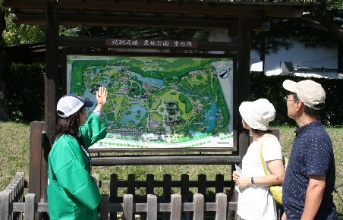 〒760-0073　　高松市栗林町1-20-16香川県栗林公園観光事務所　　　TEL 087-833-7411  　FAX 087-833-7420別表①栗林公園ガイド養成講座日程（栗林公園商工奨励館北館及び栗林公園内一円）☆３/９（金）、１０（土）　8：45栗林公園東門前集合　　　別表②※栗林公園には、ガイド養成講座出席者用及びガイド研修用の駐車場はありません。受付NO.栗林公園ボランティアガイド応募用紙　　　　　　　　　　　　　　　　　　　　　　平成　　年　　月　　日※ 応募につきましては、募集内容をご理解納得の上応募ください。※個人情報保護条例に基づきご提出頂いた個人情報は、ボランティア活動に関する以外は使用いたしません。日程講　座　内　容場　所３/９（金）A 概要説明　　　　　　　　　　　　栗林公園とガイドについて　木川所長　　　　　　（9:10～9:40）B 香川の特産品について・かがわ物産館栗林庵　杉本店長（9:40～10:00）休憩　15分　　　　　　　C 見どころ解説Ⅰ及びガイドテキスト読み合わせ　川田造園課長　（10:15～12:15）                                             栗林公園商工奨励館北館３/１０（土）D 香川の観光について　　観光振興課 （9:10～9:40）休憩　１0分E 栗林公園ボランティアガイドクラブについて　明石会長　　（9:50～10:20）F 見どころ解説Ⅱ及びガイドテキスト読み合わせ　　川田造園課長　（10:２0～11:45）G 講座確認テスト　　（11:45～12:00）栗林公園商工奨励館北館研修時間研修内容（予定）3月17日、24日10:00～12:00園内ガイド実地研修（南庭、北庭）4月14日、21日10:00～12:00園内ガイド実地研修（南庭、北庭）5月12日10:00～12:00園内ガイド実地研修（南庭、北庭）5月19日10:00～12:00園内ガイドスキル（実地）評定テスト6月初旬（予定）約1時間茶話会・茶の作法終了証書授与（名札用写真撮影）7月正式ボランティアガイドとして活動開始正式ボランティアガイドとして活動開始ふりがな氏　　名　　　　　　　　　　　　　　　　　　　　　性別　（　男・女　）住　　所〒　　　－電話番号自　宅携　帯FAX番号生年月日年　　　　月　　　　日　　（　　　　　歳）　　　　　　　職　　業語　　学得意な語学：経験・資格等：ボランティア経験有り（内容：　　　　　　　　　　　　　　　　　　　　　　　　）　　　　　　　　　　　　　　　　無し平成29年の栗林公園への来園回数・週に（　　　）回・月に（　　　）回・その他（　　　　　　　　　　　　　　）